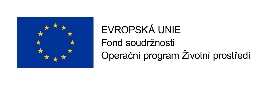 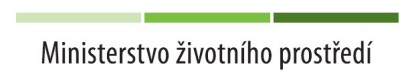 „Rozšíření systému pro oddělený sběr odpadů na Tišnovsku“,          reg.č. CZ.05.3/29/0.0/0.0/19_126/0011673Dobrovolný svazek obcí Tišnovsko získal v rámci žádosti o dotaci z Operačního programu životní prostředí prioritní osy 3 – „Odpady a materiálové toky, ekologické zátěže a rizika“, specifického cíle 3.2- „Zvýšení podílu materiálového a energetického využití odpadů“, výzva č. 126, dotaci ve výši 7 482 522,33 Kč. Naše obce byla jednou z celkově 22 subjektů zapojených do tohoto projektu.  Samotný projekt řešil pořízení nádob a velkoobjemových kontejnerů určených ke třídění odpadů v obcích na Tišnovsku ( Borač, Březina, Dolní Loučky, Doubravník, Horní Loučky, Hradčany, Kaly, Katov, Kuřimská Nová Ves, Lomnice, Lomnička, Maršov, Nedvědice, Olší, Předklášteří, Rašov, Skalička, Synalov, Štěpánovice, Tišnov, Vohančice, Vranov). Celkem bylo pořízeno 6 647 ks nádob o objemu 120 l, 240 l, 770 l, 1100 l i 2150 l (papír, plast, bioodpad, oleje a tuky), dodavatelem kterých byla firma MEVA-TEC, s.r.o. se sídlem v Roudnici nad Labem. Naše obec tak pro své občany zajistila 150 ks nových nádob, které jsou prostřednictvím uzavřených darovacích smluv rozdány zájemcům o třídění odpadu do užívání. Část obcí byla díky projektu svazku Tišnovsko vybavena i velkoobjemovými kontejnery o objemu v rozsahu od 1,65 m3 až 16 m3. Dodavatelem a výrobcem těchto kontejnerů byla česká firma KOVOK kontejnery, s.r.o. z Jeseníku. Obec Březina pořídila 2 ks kontejnerů o objemu 16 m3, které nyní slouží k likvidaci BIO odpadu. Realizace projektu předpokládá snížení směsného komunálního odpadu kolem 30-40%, s plánovanou nově vybudovanou roční kapacitou 594,6 tun odpadu. Věříme, že tuto možnost rozšířeného třídění odpadů naši občané rádi využijí. Celkové způsobilé výdaje: 8 802 967,45 KčDOTACE EU:  7 482 522,33 Kč ( 85%)Vlastní zdroje financování: 1 320 445,12 Kč ( 15%) Datum zahájení realizace projektu: 18.8.2021Datum ukončení realizace projektu:  23.12.2021Projekt je spolufinancován Evropskou unii – Fondem soudržnosti v rámci Operačního programu Životního prostředí. 